Komite Başkanları Tarafından Mektup Sevgili Delegelerimiz;Öncelikle hepiniz bu sene dördüncüsü düzenlenen CAGMUN20 ‘ye hoş geldiniz. Sizleri bu konferansta ve komitemizde görmekten çok büyük mutluluk duyuyoruz. Komitemiz olan ‘’Suç Önleme ve Suçlu Adalet Kongresi (SOSAK)’’  ilk kez 1955’te toplanmıştır. Her 5 senede aktif bir şekilde düzenlenmeye devam etmektedir. Kongremiz konusu itibariyle ECOSOC (Economical and Social Council) ve UNODC (United Nations Office on Drugs and Crime ) komitelerinin gündem maddelerini daha detaylı olarak ele alır. Kısaca bu kongrenin temel amaçları;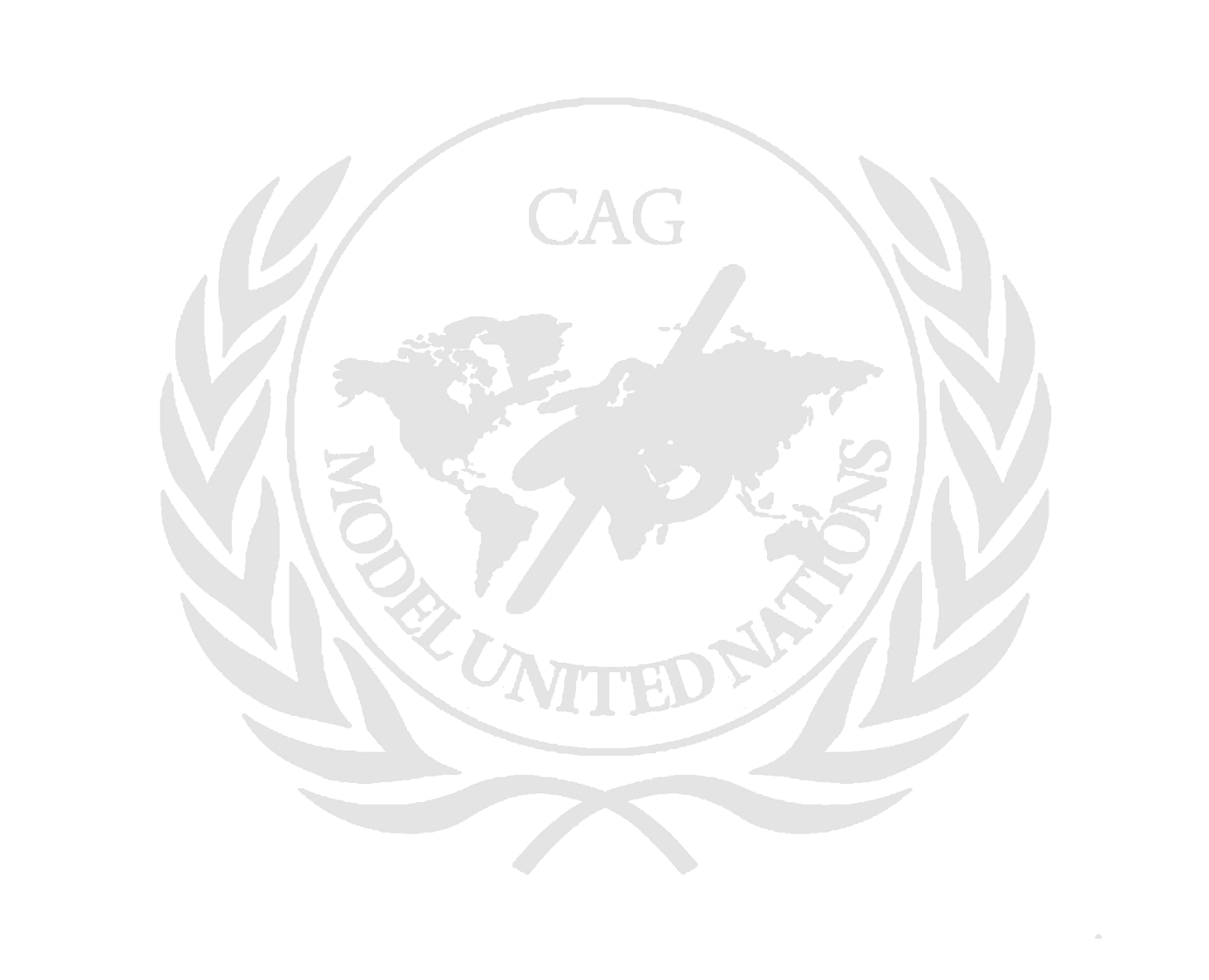 Cezalandırma YasalarıCaydırıcı Önlemler AlınmasıMevcut Yasaların Düzenlenmesi  ‘dir.    	Size verilen çalışma rehberinizi dikkatlice okuyarak ülkeleriniz hakkında derin bir araştırma yapmanızı ve aşağıda bulunan anahtar sorulara ülkelerinizin politikası doğrultusunda çözümler üreterek hazırlanmanızı öneririz. Verimli müzakereler ışığında iyi bir karar taslağı çıkartıp güzel vakit geçirebilmeyi umuyoruz. Yardıma ihtiyacınız olursa bize ulaşmaktan çekinmeyin lütfen;Zeynep Katerina Oyan: katerina03@gmail.comCeylin Canatar: ceylincanatarr@gmail.comSinem Eryiğit:  eryigitsinemserife@gmail.comKomite: Suç Önleme ve Suçlu Adalet KongresiKomite Başkanları: Zeynep Katerina Oyan , Ceylin Canatar , Sinem EryiğitKonu: Kadın Hakları İhlali ve Hayvan Hakları İhlali Konusunda CezalandırmaÖN SÖZ: Sevgili Delegelerimiz, Bu komite Dünya’da hak ihlalleri gerçekleştirilen ülkeleri tespit etmeyi ve bu ülkelerde hak ihlallerini en aza indirgeyebilmek için mevcut yasaları düzenler ve caydırıcı önlemler alınmasını sağlar. Komitemizin temel amacı insan ve hayvan haklarını korumak bunun yanında iyileştirilmesini sağlamak ve daha adaletli bir dünyaya temel hazırlamaktır. ANAHTAR KELİMELER: -Hayvan Hakları: Hayvanların rahat yaşamalarını ve hayvanlara iyi ve uygun muamele edilmesini temin etmek, hayvanların acı, ıstırap ve eziyet çekmelerine karşı en iyi şekilde korunmalarını güvence altına alan yasalardır.-Hayvan Hakları İhlali:  Özellikle hayvanların tıbbi ve kozmetik deneylerde kullanılması, derisi için öldürülmesi, eğlence için avlanması   ve hayvancılık sektöründe uygunsuz alanlarda yetiştirilmesi, hayvan hakkı ihlalleri olarak tanımlanmaktadır.-Yaşama Ortamı: Bir hayvanın veya hayvan topluluğunun doğal olarak yaşadığı yer, habitat.-Etoloji: Bir hayvan türünün doğuştan gelen, kendine özgü davranışlarını inceleyen bilim dalı-Sahipsiz hayvan: Barınacak yeri olmayan veya sahibinin ya da koruyucusunun ev ve arazisinin sınırları dışında bulunan ve herhangi bir sahip veya koruyucunun kontrolü ya da doğrudan denetimi altında bulunmayan hayvanlar-Evcil Hayvan: İnsan tarafından kültüre alınmış ve eğitilmiş  hayvanlardır.-Evcil Hayvan Dükkânı: Evcil hayvan türlerinin alım ve satımı yapılan dükkânlardır. Hayvanlar üzerinden ticaret yapılır.-Kadın Hakları: Kadın hakları, kadınların erkeklerle eşit olarak sahip olmuş olduğu sosyoekonomik, siyasi ve yasal hakların tümüne verilen isimdir.-Kadın Hakları İhlali: Kadınların yasalarla belirlenmiş ve güvence altına alınmış kazanılmış hakların kullanımının engellenmesi-Cinsiyet: Üreme işinde bireye ayrı bir rol ve işlev veren ve erkek ile dişiyi ayırt ettiren özellik, özel yaratılış.-Toplumsal Eşitlik: Toplumsal eşitlik, belirli bir toplum veya yalıtılmış bir grup içerisindeki tüm insanların belli açılardan aynı statüye sahip olmaları durumu. -Cinsiyet Eşitsizliği:  Bireylerin cinsiyetlerine göre maruz kaldıkları eşit olmayan davranışlar, tutumlar ve algıları anlatmak için kullanılan bir kavramdır. Genel Görüş:    3.1) Hayvan Hakları:A) Genel Hayvan Hakları İhlalleri: Dünya genelinde maddi kazanç ve eğlence amacıyla birçok hayvan, işkence, eziyet ve kötü muameleye maruz kalıyor.Her yıl 4 Ekim Hayvanları Koruma Günü olarak kutlanırken, küresel olarak hayvanlara yönelik eziyet ve kötü muamele devam ediyor.Dünya genelinde birçok yerde gelenekler kapsamında hayvanlara eziyetler sürüyor. İspanya'da boğalar boynuzları yakılarak halk arasına salınıyor, Bulgaristan'da köpekler ipe asılıyor, Japonya'da balina, yunus ve foklar vahşice avlanıyor, Çin'de minik hayvanlar anahtarlıklar içerisine hapsediliyor, Güney Amerika'da boğalar güreştiriliyor ve Filipinler'de tavuklar dövülerek öldürülüyor.Öte yandan dünyanın birçok yerinde hayvanlar, sirk ve gösteri alanlarında para kazanma uğruna eziyete maruz kalıyor. Zincirlere tutsak edilen hayvanlar, eğitim amacıyla iplere bağlanıyor, elektriğe maruz bırakılıyor, kancalı sopayla dövülüyor, kırbaçlanıyor ve doğal yaşamından koparılıyor.B) Ülkelerde Hayvan Hakları Düzenlemeleri: Amerika Birleşik DevletleriAmerikan hukuku bakımından her bir eyaletin kendi ceza kanunları olsa da, tüm Amerikan eyaletlerinde hayvanları öldürmek, onları yaralamak veya işkence yapmak; hapis cezasını gerektiren bir suç olarak düzenlenmiştir. Tüm eyaletlerde, sokak hayvanları da koruma kapsamına dahil edilmiştir. Cezaların alt sınırı 30 gün hapis cezası ve para cezasından başlamaktadır, ceza üst limiti ise 5 yıla kadar artmaktadır. Buna ek olarak, bazı eyaletlerde, ilk kez işlenmesi halinde bu suç biraz daha hafif cezaya tabii iken, 2. veya 3. kez tekrar etmesi halinde ceza katlanmaktadır. Bu sayede tekerrür halinde ceza bazı eyaletlerde 10 yıl hapis cezasına kadar yükselebilmektedir.Birleşik KrallıkAmerika Birleşik Devletleri’nde olduğu gibi, Birleşik Krallık ’ta da farklı bölgelerde cezalar değişmekte olup; hayvanlara karşı işlenen suçların hapis cezasına bağlanmış olduğu konusunda istikrar vardır. Bu suçlarla ilgili olarak İngiltere ve Galler’de Hayvan Refahı Kanunu uyarınca ceza üst sınırı olarak 6 ay, İskoçya’da 1 yıl, Kuzey İrlanda’da ise 5 yıl üst sınır öngörülmektedir. Buna ek olarak, toplumsal araştırmalara göre Birleşik Krallık halkının %65’i hayvanlara karşı işlenen suçlarda verilen bu cezaların az olduğunu ve artması gerektiğini düşünmektedir. Bu sebepten son dönemde verilen hapis cezalarının üst limitinin 5 yıla yükseltilmesi gündemdedir.FransaFransız Ceza Kanunu’nun 521/1 ve 521/2 maddeleri uyarınca, hayvanlara karşı yapılan öldürme, yaralama, işkence ve eziyet fiillerine ilişkin olarak 30.000 Euro’ya kadar para cezası ve iki yıla kadar hapis cezası uygulanmaktadır. AlmanyaAlmanya’da Hayvanları Koruma Federal Yasası uyarınca, hayvan öldürme veyahut hayvana uzun bir süre acı veren veya tekrar eden şekillerde acı veren kişiler için üç yıla kadar hapis cezası ve para cezası öngörülmektedir.İtalyaİtalya, hayvanlara karşı işlenen suçların en ciddiye alındığı ülkeler arasında olup, 189/2004 numaralı kanunun 544. maddesi uyarınca hayvanlara karşı işlenen suçlarda üç aydan üç yıla kadar değişen hapis cezaları ve bununla birlikte 3.000 Euro ile 160.000 Euro arasında değişen para cezaları uygulanmaktadır.JaponyaJaponya’da hayvan haklarını düzenleyen kanun, 1973 yılında kabul edilmiş, 1999 ve 2005 yıllarında tadil edilmiş olan Hayvanların Refahı ve Yönetimi Kanunudur. Kanuna göre haklı bir sebep olmaksızın, bir hayvanı öldürmek, yaralamak, acı ve ıstırap vermek suç sayılmaktadır. İcrai surette bir hayvana zarar vermek bir yıla kadar hapis cezası ile yargılanmayı gerektirirken, ihmali hareketle yani yükümlülüklerini yerine getirmeyerek veya bunu yok sayarak bir hayvanın zarar görmesine sebep olan kişiler para cezasına çarptırılmaktadır. Hayvan Haklarında Zayıf Ülkeler: Çin, Güney Kore, Suudi ArabistanÇin, hayvan hakları çok zayıf bir durumdadır, 2009 yılında hazırlanan bir kanun taslağı harici gelişme yoktur. Suudi Arabistan ve Güney Kore de dünyada hayvan hakları bakımından geri durumdadır.3.2) Kadın Hakları:A) İnsan Hakları: İnsan haklarının aslında kadın-erkek bütün bireyleri kapsaması gerekir. Eşit, özgür ve onurlu yaşama hakkı diyebileceğimiz ve doğarken sahip olduğumuz bu temel haklar, ömrümüz boyunca kesintisiz olarak sürer, vazgeçilemez ve hiçbir durumda değiştirilemez. Haklarımızı koruma altına alan hukuk sistemine göre herkes cinsiyet, ırk, renk, din, dil, yaş, uyruk ya da toplumsal köken, düşünce farkı, mülkiyet gibi farklara bakılmaksızın yasalar önünde eşittir. Ancak yasaların zaman zaman gerektiği gibi uygulanmadığı ve haklarımızın yeterince korunmadığı da bir gerçek…B) Kadının İnsan Hakları: Kadının İnsan Hakları, insan hakları kavramını dünya kadınları açısından yeniden yorumlayarak oluşturmayı amaçlayan bir kavramdır.Kadının insan hakları şunlardır:* Kadının evlilikle ilgili hakları: İstediği kişiyle evlenme hakkı, eşit miras hakkı, evlilik içinde cinsel birleşmeyi reddetme hakkı, şiddete maruz kalmama hakkı, kendi malına sahip olma hakkı, resmi nikâh hakkı.* Kadının boşanma ile ilgili hakları: Ev tutarak ayrı yaşama hakkı, boşanmak için mahkemeye başvurma hakkı, çocuklarının velayetini alma hakkı, nafaka alma hakkı, kendi malını beraberinde götürme hakkı.* Kadının bedensel hakları: Kendi cinselliğini yaşama hakkı; tecavüzsüz, tacizsiz, enseste maruz kalmadan yaşama hakkı; doğum kontrolünü kullanma veya kullanmama hakkı; sağlıklı yaşama hakkı; kadının bedeninin yalnızca kendine ait olması hakkı.* Kadının kamu yaşamındaki hakları: İstediği zaman eşinden izin almadan istediği işte çalışma hakkı, eşit ücret hakkı, eşit eğitim hakkı, kendi istediği partiye oy verme hakkı, siyasi partiye katılma hakkı, sigortalı olma hakkı, dini yaşama katılma ya da katılmama hakkı.c) Kadın Hakları İhlallerine Örnekler: *İsrail'de eşin izni olmadan boşanılmıyor*Kadınlara Suudi Arabistan kadar kısıtlama uygulayan çok az ülke bulunuyor. Yine de kadınların çeşitli yasaklarla karşılaştığı başka ülkeler de var.*Çin'de eğitim bakanlığı, kadınların madencilik, tünel mühendisliği, havacılık ve bazı başka alanlarda eğitim almasını yasaklıyor. Gerekçe ise; "kadınların kendi güvenlikleri".*İsrail'de boşanma davalarına dini mahkemeler baktığı için kadınlar, eşlerinin izni olmadan boşanma davası açamıyor.*İngiltere'de de eşine az rastlanan bir davada da mahkeme, kadının eşinden boşanmasına izin vermemişti. Yargıç, gerekçe olarak kadının eşinin evli kalmak istemesini göstermişti.*Endonezya'da dar pantolonlu kadınların pantolonuna el konuluyor.*Rusya'da kadınların yapmasına izin verilmeyen işlerin bir listesi bulunuyor. Bunlar arasında marangozluk, itfaiyecilik, vatmanlık ve kaptanlık bulunuyor. Bu liste 2000 yılında onaylanmıştı. Şirketlerin "kadınlar için güvenli koşullar sağlaması durumunda" bu işi yapacak kadınlara özel izin çıkarması mümkün olsa da pratikte çoğu şirket maliyeti nedeniyle böyle bir yola girmiyor.*Endonezya'nın Lhokseumawe kentinde ise kadınların motosikletlerde erkeğin arkasında yolcu olarak giderken normal pozisyonda oturması yasaklanmıştı. Bu kentte kadın motosiklet yolcuları yana dönerek oturmak zorunda. Kentin belediye başkanı bunu "insanların ahlaklarını korumak için" yasakladıklarını açıklamıştı. Aynı kentte kadınların dar pantolon giymesi de yasaklanmış, dar pantolonla görülen kadınların olay yerinde durdurulup, soyulup, pantolonlarına el koyulup parçalandıktan sonra kadınlara hükümetin onayladığı eteklerden giydirileceği açıklanmıştı. *Sudan'da ise pantolon giyen kadınlar kırbaçla cezalandırılıyor.Anahtar Sorular:-Hayvan hakları ve Kadın hakları ihlallerine karşı verilen cezalar yeterli midir? Bu cezaların caydırıcılığının arttırılabilmesi için neler yapılabilir?-Kadın ve Hayvan Hakları İhlalleri nedeniyle açılan davalara yeterli önem gösteriliyor mu? Bu konuda ne gibi değişiklikler yapılabilir?-Ülkelerde kadın ve hayvan haklarının iyileştirilmesi için ne gibi yasama çalışmaları yapılabilir?-Ülkelerde bu konularla ilgili bulunan anayasal açıklar nelerdir? Nasıl düzeltilebilir?Kaynakça: https://www.bbc.com/turkce/haberler-dunya-41423716http://www.kadinininsanhaklari.org/kadinin-insan-haklari/https://www.aa.com.tr/tr/dunya/hayvan-haklarinda-ulkelerin-karnesi-zayif/1601071https://www.dogrulukpayi.com/bulten/turkiye-ve-dunyada-hayvan-haklari?gclid=Cj0KCQiA9orxBRD0ARIsAK9JDxQjYl-jy8aVOSZUkU9s1yiAFHBjvCnjfu9TuSMG-KpOjiuYxcFl8OAaAhttps://tr.wikipedia.org/wiki/Cinsiyet_e%C5%9Fitsizli%C4%9Fihttps://www.linkedin.com/pulse/hayvan-haklari-d%C3%BCnyada-ve-t%C3%BCrkiyede-emin-%C3%B6kten